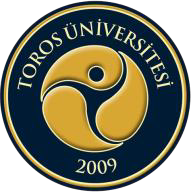 TOROS ÜNİVERSİTESİ SBYO HEMŞIRELIK VE SAĞLIK HIZMETLERI PROGRAMI 3. SINIF 2019-2020BAHAR DÖNEMİ DERS PROGRAMI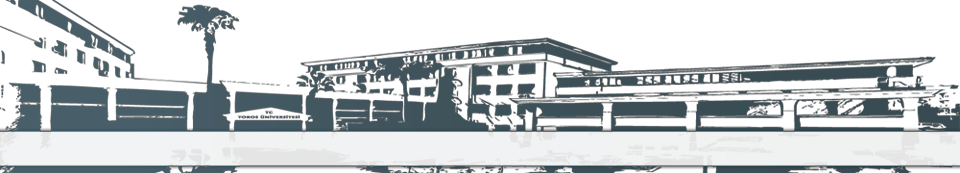 GÜNSAATPAZARTESİ SALI ÇARŞAMBA PERŞEMBE CUMA 08:10-09:00Ders Kodu: HEM324Ders Adı:  Halk Sağlığı hemşireliği Uyg. Dr. Ogr. U. Suzan TEK09:10-10:00Ders Kodu: HEM324Ders Adı:  Halk Sağlığı hemşireliği Uyg.  Dr. Ogr. U. Suzan TEKDersKodu: HEM324DersAdı:  Halk Sağlığı hemşireliğiDerslik 103 Dr. Ogr. U. Suzan TEK10:10-11:00Ders Kodu: HEM324Ders Adı:  Halk Sağlığı hemşireliği Uyg.  Dr. Ogr. U. Suzan TEKDersKodu: HEM322DersAdı:  İlk YardımDerslik104Dr. Ogr. U. Behire SancarDersKodu: HEM324DersAdı:  Halk Sağlığı hemşireliğiDerslik 103Dr. Ogr. U. Suzan TEK11:10-12:00Ders Kodu: HEM324Ders Adı:  Halk Sağlığı hemşireliği Uyg. Dr. Ogr. U. Suzan TEKDersKodu: HEM322DersAdı:  İlk YardımDerslik104Dr. Ogr. U. Behire SancarDersKodu: HEM324DersAdı:  HalkSağlığıhemşireliğiDerslik 103Dr. Ogr. U. Suzan TEK12:00-13:00ÖĞLE TATİLİÖĞLE TATİLİÖĞLE TATİLİÖĞLE TATİLİÖĞLE TATİLİ13:10-14:00DersKodu: HEM322DersAdı:  İlk Yardım-ADDDerslik104Prof. Dr. Fügen ÖzcanarslanDers Kodu: HEM326Ders Adı:  Hemşirelikte YönetimDerslik103 Dr. Ogr. Uye. Behire SancarDers Kodu: HEM324Ders Adı:  Halk Sağlığı hemşireliği Uyg. Dr. Ogr. U. Suzan TEKDers Kodu: HEM316DersAdı:  Ergen SağlığıDerslik104Dr. Ogr. U. Nazife AkanDersKodu: HEM324DersAdı:  HalkSağlığıhemşireliğiDerslik 103Dr. Ogr. U. Suzan TEK14:10-15:00DersKodu: HEM322DersAdı:  İlk Yardım-ADDDerslik104 Prof. Dr. Fügen ÖzcanarslanDers Kodu: HEM326Ders Adı:  Hemşirelikte YönetimDerslik103 Dr. Ogr. Uye. Behire SancarDers Kodu: HEM324Ders Adı:  Halk Sağlığı hemşireliği Uyg. Dr. Ogr. U. Suzan TEKDers Kodu: HEM316DersAdı:  Ergen SağlığıDerslik104Dr. Ogr. U. Nazife AkanDersKodu: HEM324DersAdı:  HalkSağlığıhemşireliğiDerslik 103 Dr. Ogr. U. Suzan TEK15:10-16:00Ders Kodu: HEM316DersAdı:  Ergen Sağlığı-ADDDerslik104Dr. Ogr. U. Nazife AkanDers Kodu: HEM302Ders Adı:  BiyoistatistikDerslik103Dr. Ogr. Uye. Serkan Taş Ders Kodu: HEM324Ders Adı:  Halk Sağlığı hemşireliği Uyg. Dr. Ogr. U. Suzan TEKDersKodu: HEM328DersAdı:  Protokol ve Sosyal DavranışlarDerslik104Öğr. Gör. NevzatErol16:10-17:00Ders Kodu: HEM316DersAdı:  Ergen Sağlığı- ADDDerslik104Dr. Ogr. U. Nazife AkanDers Kodu: HEM302Ders Adı:  BiyoistatistikDerslik103Dr. Ogr. Uye. Serkan TaşDersKodu: HEM328DersAdı:  Protokol ve Sosyal DavranışlarDerslik104Öğr. Gör. NevzatErol